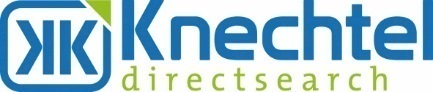 Dr. Gunther W. Knechtel
A-2544 Leobersdorf, Aredstraße 7/303; Mobil: 0664/450 82 72
www.knechtel-directsearch.atUnser Auftraggeber ist ein führender Anbieter von elektronischen Sicherheitslösungen in einem anspruchsvollen Kundensegment. Mit seinem engagierten Vertriebsteam verkauft er diese erfolgreich an kleine und mittelständische Unternehmen, Industriebetriebe und Konzerne sowie an Öffentliche Stellen und Hotellerie. Zur weiteren Verstärkung des Teams suchen wir derzeit für die Region Tirol eine/n Unser Auftraggeber ist ein führender Anbieter von elektronischen Sicherheitslösungen in einem anspruchsvollen Kundensegment. Mit seinem engagierten Vertriebsteam verkauft er diese erfolgreich an kleine und mittelständische Unternehmen, Industriebetriebe und Konzerne sowie an Öffentliche Stellen und Hotellerie. Zur weiteren Verstärkung des Teams suchen wir derzeit für die Region Tirol eine/n Projekttechniker Sicherheitslösungen Region Tirol m/wProjekttechniker Sicherheitslösungen Region Tirol m/wInformationstechnik, Fernmeldetechnik, Kommunikationstechnik, Elektronik, Elektrotechnik Informationstechnik, Fernmeldetechnik, Kommunikationstechnik, Elektronik, Elektrotechnik Welche Aufgaben erwarten Sie:Eigenverantwortliche Planung und Durchführung der Abwicklung/Montage von Aufträgen bis hin zur Rechnungsvorbereitung.Erarbeitung von technischen Lösungen und Erstellen technischer KonzepteVorbereitung und Durchführung der Bestellanforderungen für Lieferanten und DienstleisternTeilnahme an Baubesprechungen sowie Durchführen der Montagen, Inbetriebnahme und der ProjektabnahmeInstallation der Software und Programmierung der Lösungen, sowie Schulung des KundenDurchführung von Wartungen beim Kunden Ihr Profil:
Abgeschlossene technische Berufsausbildung, vorzugsweise Fachrichtung 
Informations-, Fernmelde-, Kommunikationstechnik oder auch Elektronik, Elektrotechnik Erfahrung in der Planung und Montage von Projekten im Bereich Sicherheitstechnik, Zutrittskontrolle, Video-, Alarm- sowie GegensprechanlagenFundierte EDV/PC Kenntnisse (ERP-System: Navision von Vorteil)IT-Kenntnisse im Bereich Software und NetzwerkHohes Maß an Teamfähigkeit, Flexibilität und EinsatzbereitschaftSelbständiges, verantwortungsbewusstes und lösungsorientiertes ArbeitenSicheres und kompetentes Auftreten im KundengesprächFührerschein ReisebereitschaftGeboten wird ein attraktives Package:Ein angenehmes Arbeitsklima Ein herausforderndes und abwechslungsreiches AufgabengebietEine berufliche Laufbahn in einem erfolgreichen Unternehmen mit einer umfassenden Weiterbildung sowie EntwicklungsmöglichkeitenHerausfordernde Projekte und inspirierende Erfahrung im TeamAttraktives Gehalt (€ 35.000,- bis 45.000,- Jahresbrutto, je nach Qualifikation und Erfahrung)Firmenwagen, auch zur PrivatnutzungWelche Aufgaben erwarten Sie:Eigenverantwortliche Planung und Durchführung der Abwicklung/Montage von Aufträgen bis hin zur Rechnungsvorbereitung.Erarbeitung von technischen Lösungen und Erstellen technischer KonzepteVorbereitung und Durchführung der Bestellanforderungen für Lieferanten und DienstleisternTeilnahme an Baubesprechungen sowie Durchführen der Montagen, Inbetriebnahme und der ProjektabnahmeInstallation der Software und Programmierung der Lösungen, sowie Schulung des KundenDurchführung von Wartungen beim Kunden Ihr Profil:
Abgeschlossene technische Berufsausbildung, vorzugsweise Fachrichtung 
Informations-, Fernmelde-, Kommunikationstechnik oder auch Elektronik, Elektrotechnik Erfahrung in der Planung und Montage von Projekten im Bereich Sicherheitstechnik, Zutrittskontrolle, Video-, Alarm- sowie GegensprechanlagenFundierte EDV/PC Kenntnisse (ERP-System: Navision von Vorteil)IT-Kenntnisse im Bereich Software und NetzwerkHohes Maß an Teamfähigkeit, Flexibilität und EinsatzbereitschaftSelbständiges, verantwortungsbewusstes und lösungsorientiertes ArbeitenSicheres und kompetentes Auftreten im KundengesprächFührerschein ReisebereitschaftGeboten wird ein attraktives Package:Ein angenehmes Arbeitsklima Ein herausforderndes und abwechslungsreiches AufgabengebietEine berufliche Laufbahn in einem erfolgreichen Unternehmen mit einer umfassenden Weiterbildung sowie EntwicklungsmöglichkeitenHerausfordernde Projekte und inspirierende Erfahrung im TeamAttraktives Gehalt (€ 35.000,- bis 45.000,- Jahresbrutto, je nach Qualifikation und Erfahrung)Firmenwagen, auch zur PrivatnutzungHaben Sie Interesse an diesem spannenden Aufgabenbereich? Dann bewerben Sie sich und werden Sie Mitglied bei einem der größten Sicherheitslösungsanbieter Österreichs. Wir freuen uns auf Ihre ausführlichen Bewerbungsunterlagen (mit Motivationsschreiben und Foto), die Sie uns bitte per Mail übermitteln:Haben Sie Interesse an diesem spannenden Aufgabenbereich? Dann bewerben Sie sich und werden Sie Mitglied bei einem der größten Sicherheitslösungsanbieter Österreichs. Wir freuen uns auf Ihre ausführlichen Bewerbungsunterlagen (mit Motivationsschreiben und Foto), die Sie uns bitte per Mail übermitteln:
Herr Dr.Knechtel: g.knechtel@knechtel-directsearch.at / Code EPT-T500
Herr Dr.Knechtel: g.knechtel@knechtel-directsearch.at / Code EPT-T500